BCSGA Department of Student Organizations- ICC Meeting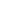 CALL MEETING TO ORDERMeeting called to order: 11:03 amASCERTAINMENT OF QUORUM A majority quorum must be established to hold a bona fide meeting Director Ball, Manager Griffiths, Senator Escalante, Advisor Alvarez. ¾ members present, quorum is established and a bonafide meeting can be held.  CORRECTIONS TO THE MINUTESThe Body will discuss and correct minutes from previous meetings.The Body will consider the approval of unapproved minutes from the meeting held on 10/07/2022Minutes are approvedPUBLIC COMMENTThis segment of the meeting is reserved for persons desiring to address the Body on any matter of concern that is not stated on the agenda. A time limit of three (3) minutes per speaker and fifteen (15) minutes per topic shall be observed. The law does not permit any action to be taken, nor extended discussion of any items not on the agenda. The Body may briefly respond to statements made or questions posed, however, for further information, please contact the BCSGA Vice President for the item of discussion to be placed on a future agenda. (Brown Act §54954.3)Introduction of meeting attendeesSonoma: President of Si BetaCloey: SOF Manager, Pres of Rodeo ClubNicole: Elizabeth: Pres Chem ClubAdrianna: American clubKayla: Back officer CriminologyAbigail: ICC Criminology ClubAna: ICC Ag ClubMaaria: ICC for Bio ClubAnjel: ICC Consent ClubSofie: ICC International Student Club and Math ClubEmma: ICC Ethics bowl and WISE ClubMarisa: Pres of Ethics Bowl ClubJacob: ICC AIR ClubTania: Senator REPORTS OF THE ASSOCIATIONThe chair shall recognize any officer of the association, including the BCSGA Advisor, to offer a report on official activities since the previous meeting and make any summary announcements deemed necessary for no longer than three minutes, save the advisor, who has infinite time. Director of Student Organizations: Sonoma BallStudent Organizations Funding Manager: Cloey Griffiths Nothing to reportSenators: Makrai and EscalanteNothing to reportBCSGA AdvisorPlease us the office hours, listed on Stud Orgs website. Mondays 11 am - 2 pm and Wednesdays 2 pm - 3 pm. NEW BUSINESSItems listed have not already been discussed once and thus are considered for approval by the Body.ACTION: Ethics Bowl SOF Grant TravelUsed for Travel expenses to Milledgeville Georgia, asking for $1,250, can only get $1,000. 7 students and 2 advisors traveling. Intercollegiate Ethics Bowl Competition. 13/13 members voted Aye, no Nays, Motion carries, ApprovedACTION: Faculty Travel for Phi Theta KappaOur chapter of Phi Theta Kappa is renewing and the faculty advisor needs to attend the conference to begin the renewal process.14/14 Ayes, no Nays, motion carries, ApprovedReminder: Clubs for 11/12 football gameIf you have signed up to work concessions at the football home games, please report to the dining commons at 4 pm on game day. Please make sure you have a min of 5 people working. Update: Donations to club accounts/foundations accounts If you have a donation that needs tax write-off paperwork, please wait until we get the process streamlined. Cash donations without paperwork are fine. Update: Club renewal Applications Nicole will take some time to work on some of the applications soon.Discussion: Reserving rooms, meeting space, tabling requests, etc. Look up event management, and click book an event. Discussion: Usage of club FundsYour funds are a reimbursement. You must have your meeting minutes showing your club voted and approved the purchase and a receipt with the purchase amount. Send Nicole an email before you purchase, and she will help you out. Discussion: Vet Fest VolunteeringANNOUNCEMENTSThe Chair shall recognize in turn BCSGA Officers requesting the floor for a period not to exceed one minute. ADJOURNMENT12:06 pmFriday, November 4, 202211 a.m. - 12 p.m.Zoom Meeting ID: 96504179517     Meeting Zoom link: https://cccconfer.zoom.us/meeting/register/tJIod-2pqTIvG9NWgEiD6AesCRBKxVtKD9lV      Meeting Zoom link: https://cccconfer.zoom.us/meeting/register/tJIod-2pqTIvG9NWgEiD6AesCRBKxVtKD9lV      Meeting Zoom link: https://cccconfer.zoom.us/meeting/register/tJIod-2pqTIvG9NWgEiD6AesCRBKxVtKD9lV 